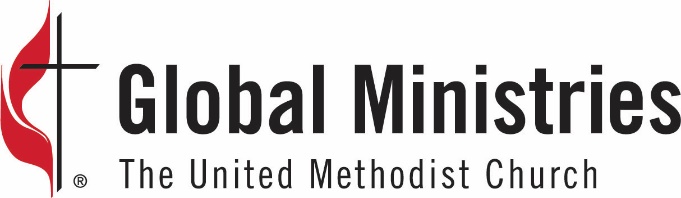 Junta Geral dos Ministérios Globais: Saúde Global e UMCORCoronavírus (COVID-19) TrenaimentoPré-teste QuestionárioOnde você obtém suas informações sobre o coronavírus? Marcar todos os canais ou fontes.TVWhatsApp/Media SocialUnidade de saúde/profissional de saúde/membros da famíliaAmigosAgentes comunitários de saúdeIgrejaOutro___________________________O primeiro caso do novo/nova infecção por Coronavírus (COVID-19) foi relatado em:Hong KongWuhanBeijingCalifórniaQuem você acha que corre maior risco de desenvolver o COVID-19? Marque todas as opções aplicáveis.Crianças com menos de 5 anos de idadeAdultosPessoas com mais de 55 anos de idadeTrabalhadores da área de saúdeTodosQuais são os principais sintomas do COVID-19? Marque todos os sintomas que se aplicam.FebreTosseFalta de ar, dificuldades respiratórias e dores muscularDor de cabeçaDiarreiaQuais das seguintes maneiras são modos de transmissão do COVID-19? Escolha todas as opções aplicáveis.Contato próximo, menos de um metro com alguém que está doenteTocando superfícies e objetos contaminadosApertando as mãosNenhuma das opções acimaVocê sabe como evitar o COVID-19? Escolha todas as etapas de prevenção que você conhece:Dormir debaixo do mosquiteiroLavar as mãos regularmente usando álcool ou sabão e águaBeber somente água tratadaCobrir a boca e o nariz ao tossir ou espirrarEvitar contato próximo com qualquer pessoa com febre e tosseEliminar água paradaOutro: _________________________Liste três maneiras simples de prevenir a propagação de doenças respiratória _______________________________________________________________________________________________________Quando você deve lavar as mãos e/ou praticar a higiene das mãos?________________________________________________________________________________________________________________________________________Quanto tempo leva para lavar as mãos?Até que estejam visivelmente limpas40-60 segundos90 segundos a 2 minutosO que NÃO é higiene respiratória? Usando máscara facial quando você não está doenteUsando máscara facial se você está doenteCobrindo a boca quando tossir ou espirrarTossindo e apertando no cotoveloQual é a melhor maneira de prevenir a propagação de infecções?Pratique uma boa e frequente higiene das mãosTomar medicamentosIr para o Centro de Saúde